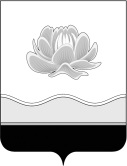 Российская ФедерацияКемеровская область Мысковский городской округСовет народных депутатов Мысковского городского округа(шестой созыв)Р Е Ш Е Н И Е от 13 ноября 2019г. № 61-нО внесении изменений в Примерное положение об оплате труда работников учреждений, подведомственных муниципальному казенному учреждению «Управление культуры, спорта, молодежной и национальной политики Мысковского городского округа», утвержденное решением Совета народных депутатов Мысковского городского округа от 22.03.2017 № 21-нПринятоСоветом народных депутатовМысковского городского округа12 ноября 2019 годаВ соответствии  с постановлениями Правительства Кемеровской области - Кузбасс от 09.09.2019 № 517 «Об увеличении фондов оплаты труда некоторых категорий работников государственных учреждений Кемеровской области», от 12.12.2019 № 655 «О внесении изменений в постановление Коллегии Администрации Кемеровской области от 29.03.2011 № 125 «Об оплате труда работников государственных учреждений культуры, искусства, кино и государственных образовательных организаций культуры и искусств Кемеровской области, созданных в форме учреждений»,  руководствуясь пунктом 44 части 2 статьи 32 Устава Мысковского городского округа, Совет народных депутатов Мысковского городского округа   р е ш и л:1. Внести в Примерное положение об оплате труда работников учреждений, подведомственных муниципальному казенному учреждению «Управление культуры, спорта, молодежной и национальной политики Мысковского городского округа», утвержденное решением Совета народных депутатов Мысковского городского округа от 22.03.2017 № 21-н (в редакции решений от 01.02.2018 № 7-н, от 23.04.2018 № 26-н, от 21.06.2018 № 43-н, от 19.12.2018 № 26-н, от 20.02.2019 № 8-н, от 24.04.2019 № 23-н, от 26.06.2019 № 37-н) (далее - Примерное положение) следующие изменения:1.1. в пункте 4.1 цифры «3410» заменить цифрами «3581»;1.2. Приложение № 3 к Примерному положению изложить в новой редакции  согласно приложению к настоящему решению.2. Настоящее решение направить главе Мысковского городского округа для подписания и опубликования (обнародования) в установленном порядке.3. Настоящее решение вступает в силу со дня, следующего за днем его официального опубликования, и распространяет свое действие на правоотношения, возникшие с 01.09.2019 года.4. Контроль за исполнением настоящего решения возложить на комитет Совета народных депутатов Мысковского городского округа по развитию социальной сферы (Н.Н. Таирова).Председатель Совета народных депутатовМысковского городского округа                                                               А.М. КульчицкийГлава Мысковского городского округа                                                          Е.В. ТимофеевПриложение к решению Совета народных депутатовМысковского городского округа от 13.11.2019г. № 61-н«Приложение № 3к Примерному положению об оплате трудаработников учреждений, подведомственныхмуниципальному казенному учреждению«Управление культуры, спорта,молодежной и национальной политикиМысковского городского округа»РАЗМЕРЫОКЛАДОВ (ДОЛЖНОСТНЫХ ОКЛАДОВ), СТАВОК ЗАРАБОТНОЙ ПЛАТЫ,ПРОФЕССИОНАЛЬНЫЕ КВАЛИФИКАЦИОННЫЕ ГРУППЫ ДОЛЖНОСТЕЙПЕДАГОГИЧЕСКИХ РАБОТНИКОВ ОБРАЗОВАТЕЛЬНЫХ ОРГАНИЗАЦИЙКУЛЬТУРЫ, ПОДВЕДОМСТВЕННЫХ МУНИЦИПАЛЬНОМУ КАЗЕННОМУУЧРЕЖДЕНИЮ «УПРАВЛЕНИЕ КУЛЬТУРЫ, СПОРТА, МОЛОДЕЖНОЙИ НАЦИОНАЛЬНОЙ ПОЛИТИКИ МЫСКОВСКОГО ГОРОДСКОГО ОКРУГА»».N п/пНаименование должностейОклад по профессиональной квалификационной группе, рублейПовышающий коэффициентОклад (должностной оклад), ставка, рублейПрофессиональная квалификационная группа должностей педагогических работников образовательных учреждений культурыПрофессиональная квалификационная группа должностей педагогических работников образовательных учреждений культуры37912 квалификационный уровень2 квалификационный уровень1.концертмейстер- среднее музыкальное образование без предъявления требований к стажу работы1,33450572.концертмейстер- высшее музыкальное образование без предъявления требований к стажу работы или среднее музыкальное образование и стаж педагогической работы от 2 до 5 лет1,46555543.концертмейстер- высшее музыкальное образование и стаж педагогической работы от 2 до 5 лет или среднее музыкальное образование и стаж педагогической работы от 5 до 10 лет1,60660884.концертмейстер- высшее музыкальное образование и стаж педагогической работы от 5 до 10 лет или среднее музыкальное образование и стаж педагогической работы свыше 10 лет1,76166765.концертмейстер- высшее музыкальное образование и стаж педагогической работы от 10 до 20 лет1,92873096.концертмейстер- высшее музыкальное образование и стаж педагогической работы свыше 20 лет 2,08679087.концертмейстер- I квалификационная категория2,25985648.концертмейстер- высшая квалификационная категория2,43192163 квалификационный уровень3 квалификационный уровень37911.методист- высшее профессиональное образование и стаж педагогической работы от 2 до 5 лет1,46555542.методист- высшее профессиональное образование и стаж педагогической работы от 5 до 8 лет1,60660883.методист- высшее профессиональное образование и стаж педагогической работы от 8 до 12 лет1,76166764.методист- высшее профессиональное образование и стаж педагогической работы свыше 12 лет 1,92873094 квалификационный уровень4 квалификационный уровень37911.преподаватель- среднее профессиональное образование без предъявления требований к стажу работы1,33450572.преподаватель- высшее профессиональное образование без предъявления требований к стажу работы или среднее профессиональное образование и стаж педагогической работы от 2 до 5 лет1,46555543.преподаватель- высшее профессиональное образование и стаж педагогической работы от 2 до 5 лет или среднее профессиональное образование и стаж педагогической работы от 5 до 10 лет1,60660884.преподаватель- высшее профессиональное образование и стаж педагогической работы от 5 до 10 лет или среднее профессиональное образование и стаж педагогической работы свыше 10 лет1,76166765.преподаватель- высшее профессиональное образование и стаж педагогической работы от 10 до 20 лет или высшее музыкальное образование и стаж педагогической работы свыше 5 лет (для преподавателей музыкальных дисциплин)1,92873096.преподаватель- высшее профессиональное образование и стаж педагогической работы свыше 20 лет или высшее музыкальное образование и стаж педагогической работы свыше 10 лет (для преподавателей музыкальных дисциплин)2,08679087.преподаватель, старший методист- I квалификационная категория2,25985648.преподаватель, старший методист- высшая квалификационная категория2,4319216